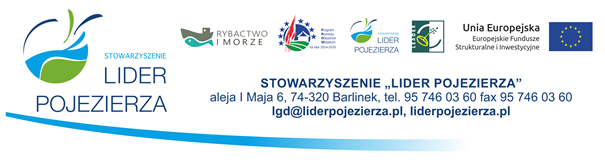 Lokalne kryteria wyboru operacji w ramach podejmowania działalności gospodarczejzgodnej z zakresem określonym w § 2 ust. 1 pkt 2 lit. a rozporządzenia MRiRW                                  	                                                    (max. liczba: 90 pkt., min. liczba: 45 pkt.)	Maksymalna ilość pkt.:     90  	Minimalna ilość pkt.:        45L.p.Kryterium lokalne -nazwaPunktacjaPunktacjaPunktacjaPunktacjaPunktacjaPunktacjaOpis kryterium1.InnowacjaOceniane jest nowatorstwo w odniesieniu do obszaru gminy lub obszaru LGD. Preferuje się operacje innowacyjne. Przez innowacyjność należy rozumieć zastosowanie lub wprowadzenie nowych lub ulepszonych produktów, procesów (technologii), metod organizacji lub marketingu, lub praktyczne wykorzystanie lokalnych zasobów unikalnych i charakterystycznych na obszarze LSR (przyrodniczych, historycznych, kulturowych czy społecznych, czy też nowe metody zaangażowania społeczności lokalnej). Innowacyjne może być ich nietypowe, niestandardowe wykorzystanie czy promocja.Przykłady: wytworzenie nowej usługi lub produktu, nadanie nowych funkcji terenom lub obiektom, które dzięki będą temu służyć rozwojowi, społecznemu bądź gospodarczemu, nowatorskie, wcześniej niestosowane wykorzystanie lokalnych zasobów i surowców, wprowadzenie nowoczesnych  rozwiązań technicznych i technologicznych, nowy sposób zaangażowania lokalnej społeczności w proces rozwoju lub aktywizacji nowych, grup i środowisk lokalnych. Wnioskodawca  uzasadnia /udowadnia innowacyjny charakter operacji.Maksymalna liczba punktów 15 pkt. Punkty w ramach kryterium nie sumują się.1.InnowacjaWnioskodawca wskazał na innowacyjność realizowanej operacji, odnosząc się do definicji innowacyjności zawartej w LSR:- operacja jest innowacyjna na obszarze objętym LSR, rozumianym jako obszar wszystkich 13 gmin	                        6–15 pkt.- operacja jest innowacyjna na terenie gmin  miejsca realizacji operacji	            1–5 pkt.- operacja nie jest innowacyjna	– 0 pkt.Wnioskodawca wskazał na innowacyjność realizowanej operacji, odnosząc się do definicji innowacyjności zawartej w LSR:- operacja jest innowacyjna na obszarze objętym LSR, rozumianym jako obszar wszystkich 13 gmin	                        6–15 pkt.- operacja jest innowacyjna na terenie gmin  miejsca realizacji operacji	            1–5 pkt.- operacja nie jest innowacyjna	– 0 pkt.Wnioskodawca wskazał na innowacyjność realizowanej operacji, odnosząc się do definicji innowacyjności zawartej w LSR:- operacja jest innowacyjna na obszarze objętym LSR, rozumianym jako obszar wszystkich 13 gmin	                        6–15 pkt.- operacja jest innowacyjna na terenie gmin  miejsca realizacji operacji	            1–5 pkt.- operacja nie jest innowacyjna	– 0 pkt.Wnioskodawca wskazał na innowacyjność realizowanej operacji, odnosząc się do definicji innowacyjności zawartej w LSR:- operacja jest innowacyjna na obszarze objętym LSR, rozumianym jako obszar wszystkich 13 gmin	                        6–15 pkt.- operacja jest innowacyjna na terenie gmin  miejsca realizacji operacji	            1–5 pkt.- operacja nie jest innowacyjna	– 0 pkt.Wnioskodawca wskazał na innowacyjność realizowanej operacji, odnosząc się do definicji innowacyjności zawartej w LSR:- operacja jest innowacyjna na obszarze objętym LSR, rozumianym jako obszar wszystkich 13 gmin	                        6–15 pkt.- operacja jest innowacyjna na terenie gmin  miejsca realizacji operacji	            1–5 pkt.- operacja nie jest innowacyjna	– 0 pkt.Wnioskodawca wskazał na innowacyjność realizowanej operacji, odnosząc się do definicji innowacyjności zawartej w LSR:- operacja jest innowacyjna na obszarze objętym LSR, rozumianym jako obszar wszystkich 13 gmin	                        6–15 pkt.- operacja jest innowacyjna na terenie gmin  miejsca realizacji operacji	            1–5 pkt.- operacja nie jest innowacyjna	– 0 pkt.Oceniane jest nowatorstwo w odniesieniu do obszaru gminy lub obszaru LGD. Preferuje się operacje innowacyjne. Przez innowacyjność należy rozumieć zastosowanie lub wprowadzenie nowych lub ulepszonych produktów, procesów (technologii), metod organizacji lub marketingu, lub praktyczne wykorzystanie lokalnych zasobów unikalnych i charakterystycznych na obszarze LSR (przyrodniczych, historycznych, kulturowych czy społecznych, czy też nowe metody zaangażowania społeczności lokalnej). Innowacyjne może być ich nietypowe, niestandardowe wykorzystanie czy promocja.Przykłady: wytworzenie nowej usługi lub produktu, nadanie nowych funkcji terenom lub obiektom, które dzięki będą temu służyć rozwojowi, społecznemu bądź gospodarczemu, nowatorskie, wcześniej niestosowane wykorzystanie lokalnych zasobów i surowców, wprowadzenie nowoczesnych  rozwiązań technicznych i technologicznych, nowy sposób zaangażowania lokalnej społeczności w proces rozwoju lub aktywizacji nowych, grup i środowisk lokalnych. Wnioskodawca  uzasadnia /udowadnia innowacyjny charakter operacji.Maksymalna liczba punktów 15 pkt. Punkty w ramach kryterium nie sumują się.2.Grupy defaworyzowaneWnioskodawca jest z grupy defaworyzowanej albo zatrudni osoby z grupy defaworyzowanej (osoby młode między 18 a 25 rokiem życia – grupa +25, które nie kontynuują edukacji na poziomie wyższym albo osoby w wieku 50+):Wnioskodawca jest z grupy defaworyzowanej albo zatrudni osoby z grupy defaworyzowanej (osoby młode między 18 a 25 rokiem życia – grupa +25, które nie kontynuują edukacji na poziomie wyższym albo osoby w wieku 50+):Wnioskodawca jest z grupy defaworyzowanej albo zatrudni osoby z grupy defaworyzowanej (osoby młode między 18 a 25 rokiem życia – grupa +25, które nie kontynuują edukacji na poziomie wyższym albo osoby w wieku 50+):Wnioskodawca jest z grupy defaworyzowanej albo zatrudni osoby z grupy defaworyzowanej (osoby młode między 18 a 25 rokiem życia – grupa +25, które nie kontynuują edukacji na poziomie wyższym albo osoby w wieku 50+):Wnioskodawca jest z grupy defaworyzowanej albo zatrudni osoby z grupy defaworyzowanej (osoby młode między 18 a 25 rokiem życia – grupa +25, które nie kontynuują edukacji na poziomie wyższym albo osoby w wieku 50+):Wnioskodawca jest z grupy defaworyzowanej albo zatrudni osoby z grupy defaworyzowanej (osoby młode między 18 a 25 rokiem życia – grupa +25, które nie kontynuują edukacji na poziomie wyższym albo osoby w wieku 50+):Na  obszarze LGD występują grupy defaworyzowane tj. wykluczone lub będące w trudnej sytuacji lub położeniu na rynku pracy, preferencje będą dla wnioskodawców, którzy stworzą miejsca pracy dla osób do 25 roku życia które nie kontynuują edukacji na poziomie wyższym lub osoby w wieku powyżej 50 lat. Wnioskodawca składa oświadczenie 
o zatrudnieniu takiej osoby na podstawie umowy o pracę na pełny etat lub posiadaniu statusu osoby defaworyzowanej.Oświadczenie powinno zostać złożone pod rygorem odpowiedzialności prawnej „Oświadczam, że informacje zawarte w powyższym oświadczeniu są prawdziwe i zgodne ze stanem prawnym i faktycznym; znane mi są skutki składania fałszywych oświadczeń wynikające z art.  297 ustawy z dnia 6 czerwca 1997 r. Kodeks karny (Dz.U. z 2016 r, poz. 1137 z późn. zm.)”.Maksymalna liczba punktów 10 pkt. Punkty w ramach kryterium nie sumują się.2.Grupy defaworyzowane– TAK – NIE  – 10 pkt.– 0 pkt.– 10 pkt.– 0 pkt.– 10 pkt.– 0 pkt.– 10 pkt.– 0 pkt.– 10 pkt.– 0 pkt.Na  obszarze LGD występują grupy defaworyzowane tj. wykluczone lub będące w trudnej sytuacji lub położeniu na rynku pracy, preferencje będą dla wnioskodawców, którzy stworzą miejsca pracy dla osób do 25 roku życia które nie kontynuują edukacji na poziomie wyższym lub osoby w wieku powyżej 50 lat. Wnioskodawca składa oświadczenie 
o zatrudnieniu takiej osoby na podstawie umowy o pracę na pełny etat lub posiadaniu statusu osoby defaworyzowanej.Oświadczenie powinno zostać złożone pod rygorem odpowiedzialności prawnej „Oświadczam, że informacje zawarte w powyższym oświadczeniu są prawdziwe i zgodne ze stanem prawnym i faktycznym; znane mi są skutki składania fałszywych oświadczeń wynikające z art.  297 ustawy z dnia 6 czerwca 1997 r. Kodeks karny (Dz.U. z 2016 r, poz. 1137 z późn. zm.)”.Maksymalna liczba punktów 10 pkt. Punkty w ramach kryterium nie sumują się.3.Ochrona środowiska lub przeciwdziałanie zmian klimatuOperacja przewiduje zastosowanie rozwiązań sprzyjających ochronie środowiska lub przeciwdziałanie zmian klimatu:Operacja przewiduje zastosowanie rozwiązań sprzyjających ochronie środowiska lub przeciwdziałanie zmian klimatu:Operacja przewiduje zastosowanie rozwiązań sprzyjających ochronie środowiska lub przeciwdziałanie zmian klimatu:Operacja przewiduje zastosowanie rozwiązań sprzyjających ochronie środowiska lub przeciwdziałanie zmian klimatu:Operacja przewiduje zastosowanie rozwiązań sprzyjających ochronie środowiska lub przeciwdziałanie zmian klimatu:Operacja przewiduje zastosowanie rozwiązań sprzyjających ochronie środowiska lub przeciwdziałanie zmian klimatu:Jeżeli operacja przewiduje rozwiązania, które sprzyjają ochronie środowiska lub przeciwdziałaniu zmianom klimatu np .poprzez:- zastosowanie w budownictwie materiałów termoizolacyjnych- zakup energooszczędnych maszyn urządzeń, narzędzi sprzętów- zastosowanie nowoczesnych technologii odzyskiwania ciepła- zastosowanie ekologicznych rozwiązań gospodarki odpadami- zastosowanie ekologicznych materiałów- wykorzystanie usług nie oddziałujących negatywnie na środowisko- promowanie walorów środowiska naturalnego- podnoszenie świadomości ekologicznej- promowanie postaw prośrodowiskowych i proklimatycznych przeciwdziałanie pogorszeniu stanu środowiska naturalnego 
i zmianom klimatycznym- inwestycje na obszarach Natura 2000 związane z ekoturystyką tworzenie zielonych miejsc pracy.Prosimy o opisanie jakie to będą rozwiązania mające pozytywny wpływ. Operacje mające neutralny lub negatywny wpływ na ochronę środowiska lub przeciwdziałanie zmianom klimatu nie będą preferowane. Maksymalna liczba punktów 7  pkt. Punkty w ramach kryterium nie sumują się.3.Ochrona środowiska lub przeciwdziałanie zmian klimatu– TAK – NIE  – TAK – NIE  – 1 - 7 pkt.– 0 pkt.– 1 - 7 pkt.– 0 pkt.– 1 - 7 pkt.– 0 pkt.– 1 - 7 pkt.– 0 pkt.Jeżeli operacja przewiduje rozwiązania, które sprzyjają ochronie środowiska lub przeciwdziałaniu zmianom klimatu np .poprzez:- zastosowanie w budownictwie materiałów termoizolacyjnych- zakup energooszczędnych maszyn urządzeń, narzędzi sprzętów- zastosowanie nowoczesnych technologii odzyskiwania ciepła- zastosowanie ekologicznych rozwiązań gospodarki odpadami- zastosowanie ekologicznych materiałów- wykorzystanie usług nie oddziałujących negatywnie na środowisko- promowanie walorów środowiska naturalnego- podnoszenie świadomości ekologicznej- promowanie postaw prośrodowiskowych i proklimatycznych przeciwdziałanie pogorszeniu stanu środowiska naturalnego 
i zmianom klimatycznym- inwestycje na obszarach Natura 2000 związane z ekoturystyką tworzenie zielonych miejsc pracy.Prosimy o opisanie jakie to będą rozwiązania mające pozytywny wpływ. Operacje mające neutralny lub negatywny wpływ na ochronę środowiska lub przeciwdziałanie zmianom klimatu nie będą preferowane. Maksymalna liczba punktów 7  pkt. Punkty w ramach kryterium nie sumują się.4.Operacja ukierunkowana na Odnawialne Źródła Energii- Operacja przewiduje zastosowanie rozwiązań polegających na wykorzystaniu i przetwarzaniu energii odnawialnej- operacja nie przewiduje zastosowanie rozwiązań polegających na wykorzystaniu i przetwarzaniu energii odnawialnej- Operacja przewiduje zastosowanie rozwiązań polegających na wykorzystaniu i przetwarzaniu energii odnawialnej- operacja nie przewiduje zastosowanie rozwiązań polegających na wykorzystaniu i przetwarzaniu energii odnawialnej        - 1 – 8 pkt        - 0 pkt        - 1 – 8 pkt        - 0 pkt        - 1 – 8 pkt        - 0 pkt        - 1 – 8 pkt        - 0 pktOdnawialne źródła energii (OZE) – źródła energii, których wykorzystywanie nie wiąże się z długotrwałym ich deficytem, ponieważ ich zasób odnawia się w krótkim czasie. Takimi źródłami są między innymi wiatr, promieniowanie słoneczne, opady, pływy morskie, fale morskie i geotermia. Jeżeli operacja przewiduje rozwiązania, które wykorzystują OZE.  Prosimy o opisanie jakie to będą rozwiązania wraz ze wskazaniem związku przyczynowo skutkowego między zidentyfikowanymi problemami, deficytami lub potrzebami a proponowanymi rozwiązaniami wskazującymi na zastosowanie rozwiązań  polegających na wykorzystaniu i przetwarzaniu energii odnawialnej.Maksymalna liczba punktów 5 pkt. Punkty w ramach kryterium nie sumują się.5. Wnioskodawca lub zatrudniony pracownik przedstawił posiadane kwalifikacje, umiejętności, doświadczenie odpowiednie do przedmiotu operacji, którą zamierza realizowaćWnioskodawca przedstawił informacje na temat posiadanych , kwalifikacji, umiejętności lub doświadczenia odpowiedniego do przedmiotu operacji, którą zamierza realizować  dWnioskodawca nie przedstawił informacji na temat posiadanych kwalifikacji, umiejętności lub doświadczenia odpowiedniego do przedmiotu operacji, którą zamierza realizowaćWnioskodawca przedstawił informacje na temat posiadanych , kwalifikacji, umiejętności lub doświadczenia odpowiedniego do przedmiotu operacji, którą zamierza realizować  dWnioskodawca nie przedstawił informacji na temat posiadanych kwalifikacji, umiejętności lub doświadczenia odpowiedniego do przedmiotu operacji, którą zamierza realizować        - 5 pkt       - 0 pkt        - 5 pkt       - 0 pkt        - 5 pkt       - 0 pkt        - 5 pkt       - 0 pktKryterium wpłynie pozytywnie na zmniejszenie ryzyka niedotrzymania przez beneficjentów warunku prowadzenia działalności nieprzerwanie w czasie okresu związania z celem, poprzez wykazanie przygotowania merytorycznego do uruchomienia firmy, w szczególności w wybranej w ramach operacji branży. Preferowani będą wnioskodawcy przygotowani, co wpłynie pozytywnie na realizację celów w ramach LSR w skali długoterminowej.Punkty otrzymają operacje, w ramach których wnioskodawca przedstawi dodatkowe informacje na swój temat. Weryfikacja nastąpi w szczególności w oparciu o informacje zawarte we Wniosku o Przyznanie Pomocy (część B.III. OPIS PLANOWANEJ OPERACJI, pole 1.4 Uzasadnienie zgodności z celami LSR i kryteriami wyboru operacji przez LGD) lub Biznesplanie (pole 2.1. Potencjał, wykształcenie i doświadczenie podmiotu ubiegającego się o przyznanie pomocy, 2.3 Stan przygotowań do podjęcia działalności gospodarczej i jej wykonywania) oraz przedłożone dokumenty. Punkty otrzyma Beneficjent, który wykaże przygotowanie merytoryczne do podjęcia i prowadzenia działalności gospodarczej, w szczególności w wybranej przez siebie branży, w co najmniej jednym ze wskazanych zakresów kompetencje/kwalifikacje i/lub doświadczenie. Wnioskodawca przedstawił dokumenty potwierdzające posiadanie wiedzy w zakresie uruchamianej działalności. Weryfikacja nastąpi w oparciu o dokumenty załączone do wniosku: certyfikaty, dyplomy ukończenia kursów, szkoleń, kierunków studiów etc. bezpośrednio związanych z planowaną do podjęcia działalnościąLiczba dokumentów złożonych w ramach danej kategorii nie ma wpływu na liczbę punktówWnioskodawca przedstawił dokumenty potwierdzające posiadanie kwalifikacji, umiejętności lub doświadczenia w zakresie uruchamianej działalności. Weryfikacja nastąpi w oparciu o dokumenty załączone do wniosku: dyplomy, zaświadczenie ukończonych kursów, świadectwa ukończenia stażu, umowy o pracę, umowy cywilnoprawne, umowy wolontariackie itp. potwierdzające doświadczenie w danej branży.Maksymalna liczba punktów 5  pkt. Punkty w ramach kryterium sumują się.6.Realizacja operacji przyczyni się do lepszego wykorzystania zasobów lokalnych Realizacja operacji przyczyni się do lepszego wykorzystania zasobów lokalnych w postaci:  Realizacja operacji przyczyni się do lepszego wykorzystania zasobów lokalnych w postaci:  Realizacja operacji przyczyni się do lepszego wykorzystania zasobów lokalnych w postaci:  Realizacja operacji przyczyni się do lepszego wykorzystania zasobów lokalnych w postaci:  Realizacja operacji przyczyni się do lepszego wykorzystania zasobów lokalnych w postaci:  Realizacja operacji przyczyni się do lepszego wykorzystania zasobów lokalnych w postaci:  Operacja jest oparta o zasoby lokalne w postaci dziedzictwa kulturowego, przyrodniczgo-krajobrazowego, historyczno-kulturowego lub też jest realizowana z wykorzystaniem surowców lokalnych, w tym produktów rolnych lub leśnych . Preferowane są operacje wykorzystujące ww. zasoby lokalne Przykłady wykorzystanie obiektów zabytkowych lub historycznych, wykorzystanie lokalnych produktów itd. Wnioskodawca uzasadnia to kryterium odwołując się w szczególności do opisu znajdującego się części diagnostycznej LSR Lider Pojezierza.Maksymalna liczba punktów 10 pkt. Punkty w ramach kryterium sumują się.6.Realizacja operacji przyczyni się do lepszego wykorzystania zasobów lokalnych – walorów przyrodniczo-krajobrazowych– walorów przyrodniczo-krajobrazowych– walorów przyrodniczo-krajobrazowych– walorów przyrodniczo-krajobrazowych– 2 pkt.– 2 pkt.Operacja jest oparta o zasoby lokalne w postaci dziedzictwa kulturowego, przyrodniczgo-krajobrazowego, historyczno-kulturowego lub też jest realizowana z wykorzystaniem surowców lokalnych, w tym produktów rolnych lub leśnych . Preferowane są operacje wykorzystujące ww. zasoby lokalne Przykłady wykorzystanie obiektów zabytkowych lub historycznych, wykorzystanie lokalnych produktów itd. Wnioskodawca uzasadnia to kryterium odwołując się w szczególności do opisu znajdującego się części diagnostycznej LSR Lider Pojezierza.Maksymalna liczba punktów 10 pkt. Punkty w ramach kryterium sumują się.6.Realizacja operacji przyczyni się do lepszego wykorzystania zasobów lokalnych – dziedzictwa historyczno-kulturowego– dziedzictwa historyczno-kulturowego– dziedzictwa historyczno-kulturowego– dziedzictwa historyczno-kulturowego– 3 pkt.– 3 pkt.Operacja jest oparta o zasoby lokalne w postaci dziedzictwa kulturowego, przyrodniczgo-krajobrazowego, historyczno-kulturowego lub też jest realizowana z wykorzystaniem surowców lokalnych, w tym produktów rolnych lub leśnych . Preferowane są operacje wykorzystujące ww. zasoby lokalne Przykłady wykorzystanie obiektów zabytkowych lub historycznych, wykorzystanie lokalnych produktów itd. Wnioskodawca uzasadnia to kryterium odwołując się w szczególności do opisu znajdującego się części diagnostycznej LSR Lider Pojezierza.Maksymalna liczba punktów 10 pkt. Punkty w ramach kryterium sumują się.6.Realizacja operacji przyczyni się do lepszego wykorzystania zasobów lokalnych – surowców, w tym produktów rolnych lub leśnych– surowców, w tym produktów rolnych lub leśnych– surowców, w tym produktów rolnych lub leśnych– surowców, w tym produktów rolnych lub leśnych– 5 pkt.– 5 pkt.Operacja jest oparta o zasoby lokalne w postaci dziedzictwa kulturowego, przyrodniczgo-krajobrazowego, historyczno-kulturowego lub też jest realizowana z wykorzystaniem surowców lokalnych, w tym produktów rolnych lub leśnych . Preferowane są operacje wykorzystujące ww. zasoby lokalne Przykłady wykorzystanie obiektów zabytkowych lub historycznych, wykorzystanie lokalnych produktów itd. Wnioskodawca uzasadnia to kryterium odwołując się w szczególności do opisu znajdującego się części diagnostycznej LSR Lider Pojezierza.Maksymalna liczba punktów 10 pkt. Punkty w ramach kryterium sumują się.6.Realizacja operacji przyczyni się do lepszego wykorzystania zasobów lokalnych – nie przyczynia się do lepszego wykorzystania zasobów lokalnych– nie przyczynia się do lepszego wykorzystania zasobów lokalnych– nie przyczynia się do lepszego wykorzystania zasobów lokalnych– nie przyczynia się do lepszego wykorzystania zasobów lokalnych– 0 pkt.– 0 pkt.Operacja jest oparta o zasoby lokalne w postaci dziedzictwa kulturowego, przyrodniczgo-krajobrazowego, historyczno-kulturowego lub też jest realizowana z wykorzystaniem surowców lokalnych, w tym produktów rolnych lub leśnych . Preferowane są operacje wykorzystujące ww. zasoby lokalne Przykłady wykorzystanie obiektów zabytkowych lub historycznych, wykorzystanie lokalnych produktów itd. Wnioskodawca uzasadnia to kryterium odwołując się w szczególności do opisu znajdującego się części diagnostycznej LSR Lider Pojezierza.Maksymalna liczba punktów 10 pkt. Punkty w ramach kryterium sumują się.7.Promocja LGD i LSRPromocja:Promocja:Promocja:Promocja:Promocja:Promocja:Preferowane są operacje promujące LGD iLSR 
z wykorzystaniem logo LGD, UE, PROW zgodnie z Księgą Wizualizacji PROW. Taka promocja przyczyni się do rozpoznawalności obszaru i samego Stowarzyszenia ”Lider Pojezierza”, służy informacji, że operacja została zrealizowana dzięki dotacji unijnej. Przykładowe formy promocji trwałe oznakowanie – logotypy, oznakowanie na plakatach informacyjnych promujących działalność gospodarczą, na stronie internetowej, w formie audycji w lokalnej telewizji lub radiu albo artykuł w lokalnej prasie, na gadżetach promocyjnych, banerach promocyjny, firmowych, inne (jakie ?)          Wnioskodawca składa oświadczenie o zastosowanych formach promocji.Oświadczenie powinno zostać złożone pod rygorem odpowiedzialności prawnej „Oświadczam, że informacje zawarte w powyższym oświadczeniu są prawdziwe i zgodne ze stanem prawnym i faktycznym; znane mi są skutki składania fałszywych oświadczeń wynikające z art.  297 ustawy z dnia 6 czerwca 1997 r. Kodeks karny (Dz.U. z 2016 r, poz.1137 z późn. zm.)”.Maksymalna liczba punktów 10 pkt. Punkty w ramach kryterium nie sumują się.7.Promocja LGD i LSR– operacja promuje LGD i LSR z wykorzystaniem logo  Stowarzyszenia „Lider Pojezierza”, UE, PROW w  formie innej niż tablica informacyjna (np. folder, strona internetowa audycja, wystawa itp.)– operacja promuje LGD i LSR z wykorzystaniem logo  Stowarzyszenia „Lider Pojezierza”, UE, PROW w  formie innej niż tablica informacyjna (np. folder, strona internetowa audycja, wystawa itp.)– operacja promuje LGD i LSR z wykorzystaniem logo  Stowarzyszenia „Lider Pojezierza”, UE, PROW w  formie innej niż tablica informacyjna (np. folder, strona internetowa audycja, wystawa itp.)– operacja promuje LGD i LSR z wykorzystaniem logo  Stowarzyszenia „Lider Pojezierza”, UE, PROW w  formie innej niż tablica informacyjna (np. folder, strona internetowa audycja, wystawa itp.)– operacja promuje LGD i LSR z wykorzystaniem logo  Stowarzyszenia „Lider Pojezierza”, UE, PROW w  formie innej niż tablica informacyjna (np. folder, strona internetowa audycja, wystawa itp.)– 10 pkt.Preferowane są operacje promujące LGD iLSR 
z wykorzystaniem logo LGD, UE, PROW zgodnie z Księgą Wizualizacji PROW. Taka promocja przyczyni się do rozpoznawalności obszaru i samego Stowarzyszenia ”Lider Pojezierza”, służy informacji, że operacja została zrealizowana dzięki dotacji unijnej. Przykładowe formy promocji trwałe oznakowanie – logotypy, oznakowanie na plakatach informacyjnych promujących działalność gospodarczą, na stronie internetowej, w formie audycji w lokalnej telewizji lub radiu albo artykuł w lokalnej prasie, na gadżetach promocyjnych, banerach promocyjny, firmowych, inne (jakie ?)          Wnioskodawca składa oświadczenie o zastosowanych formach promocji.Oświadczenie powinno zostać złożone pod rygorem odpowiedzialności prawnej „Oświadczam, że informacje zawarte w powyższym oświadczeniu są prawdziwe i zgodne ze stanem prawnym i faktycznym; znane mi są skutki składania fałszywych oświadczeń wynikające z art.  297 ustawy z dnia 6 czerwca 1997 r. Kodeks karny (Dz.U. z 2016 r, poz.1137 z późn. zm.)”.Maksymalna liczba punktów 10 pkt. Punkty w ramach kryterium nie sumują się.7.Promocja LGD i LSR– operacja nie promuje LGD ani LSR z wykorzystaniem logo Stowarzyszenia „Lider Pojezierza”, UE, PROW w innej formie niż tablica informacyjna– operacja nie promuje LGD ani LSR z wykorzystaniem logo Stowarzyszenia „Lider Pojezierza”, UE, PROW w innej formie niż tablica informacyjna– operacja nie promuje LGD ani LSR z wykorzystaniem logo Stowarzyszenia „Lider Pojezierza”, UE, PROW w innej formie niż tablica informacyjna– operacja nie promuje LGD ani LSR z wykorzystaniem logo Stowarzyszenia „Lider Pojezierza”, UE, PROW w innej formie niż tablica informacyjna– operacja nie promuje LGD ani LSR z wykorzystaniem logo Stowarzyszenia „Lider Pojezierza”, UE, PROW w innej formie niż tablica informacyjna– 0 pkt.Preferowane są operacje promujące LGD iLSR 
z wykorzystaniem logo LGD, UE, PROW zgodnie z Księgą Wizualizacji PROW. Taka promocja przyczyni się do rozpoznawalności obszaru i samego Stowarzyszenia ”Lider Pojezierza”, służy informacji, że operacja została zrealizowana dzięki dotacji unijnej. Przykładowe formy promocji trwałe oznakowanie – logotypy, oznakowanie na plakatach informacyjnych promujących działalność gospodarczą, na stronie internetowej, w formie audycji w lokalnej telewizji lub radiu albo artykuł w lokalnej prasie, na gadżetach promocyjnych, banerach promocyjny, firmowych, inne (jakie ?)          Wnioskodawca składa oświadczenie o zastosowanych formach promocji.Oświadczenie powinno zostać złożone pod rygorem odpowiedzialności prawnej „Oświadczam, że informacje zawarte w powyższym oświadczeniu są prawdziwe i zgodne ze stanem prawnym i faktycznym; znane mi są skutki składania fałszywych oświadczeń wynikające z art.  297 ustawy z dnia 6 czerwca 1997 r. Kodeks karny (Dz.U. z 2016 r, poz.1137 z późn. zm.)”.Maksymalna liczba punktów 10 pkt. Punkty w ramach kryterium nie sumują się.8.Wiedza o Programie Wnioskodawca uczestniczył w szkoleniach (szkoleniu) organizowanych przez LGD i uzyskał pozytywną ocenę z testu:Wnioskodawca uczestniczył w szkoleniach (szkoleniu) organizowanych przez LGD i uzyskał pozytywną ocenę z testu:Wnioskodawca uczestniczył w szkoleniach (szkoleniu) organizowanych przez LGD i uzyskał pozytywną ocenę z testu:Wnioskodawca uczestniczył w szkoleniach (szkoleniu) organizowanych przez LGD i uzyskał pozytywną ocenę z testu:Wnioskodawca uczestniczył w szkoleniach (szkoleniu) organizowanych przez LGD i uzyskał pozytywną ocenę z testu:Wnioskodawca uczestniczył w szkoleniach (szkoleniu) organizowanych przez LGD i uzyskał pozytywną ocenę z testu:W celu dobrze przygotowanej dokumentacji konkursowej nieodzownym warunkiem jest uczestnictwo w szkoleniach organizowanych przez LGD dot. poddziałania ”Wsparcie na wdrażanie operacji w ramach strategii rozwoju lokalnego kierowanego przez społeczność” w danym zakresie tematycznym, wnioskodawca brał udział w pracach lub szkoleniach (szkoleniu) organizowanych (organizowanym) przez LGD i oprócz uczestnictwa uzyskał pozytywną ocenę z przeprowadzonego testu po zakończeniu szkoleń (szkolenia).Maksymalna liczba punktów 10 pkt. Punkty w ramach kryterium nie sumują się.8.Wiedza o Programie – TAK – NIE – 10 pkt.– 0 pkt.– 10 pkt.– 0 pkt.– 10 pkt.– 0 pkt.– 10 pkt.– 0 pkt.– 10 pkt.– 0 pkt.W celu dobrze przygotowanej dokumentacji konkursowej nieodzownym warunkiem jest uczestnictwo w szkoleniach organizowanych przez LGD dot. poddziałania ”Wsparcie na wdrażanie operacji w ramach strategii rozwoju lokalnego kierowanego przez społeczność” w danym zakresie tematycznym, wnioskodawca brał udział w pracach lub szkoleniach (szkoleniu) organizowanych (organizowanym) przez LGD i oprócz uczestnictwa uzyskał pozytywną ocenę z przeprowadzonego testu po zakończeniu szkoleń (szkolenia).Maksymalna liczba punktów 10 pkt. Punkty w ramach kryterium nie sumują się.8.Wiedza o Programie W celu dobrze przygotowanej dokumentacji konkursowej nieodzownym warunkiem jest uczestnictwo w szkoleniach organizowanych przez LGD dot. poddziałania ”Wsparcie na wdrażanie operacji w ramach strategii rozwoju lokalnego kierowanego przez społeczność” w danym zakresie tematycznym, wnioskodawca brał udział w pracach lub szkoleniach (szkoleniu) organizowanych (organizowanym) przez LGD i oprócz uczestnictwa uzyskał pozytywną ocenę z przeprowadzonego testu po zakończeniu szkoleń (szkolenia).Maksymalna liczba punktów 10 pkt. Punkty w ramach kryterium nie sumują się.9.Konsultacje w Biurze LGD przed złożeniem wnioskuCzy wnioskodawca korzystał z konsultacji w biurze LGD przed złożeniem wniosku:Czy wnioskodawca korzystał z konsultacji w biurze LGD przed złożeniem wniosku:Czy wnioskodawca korzystał z konsultacji w biurze LGD przed złożeniem wniosku:Czy wnioskodawca korzystał z konsultacji w biurze LGD przed złożeniem wniosku:Czy wnioskodawca korzystał z konsultacji w biurze LGD przed złożeniem wniosku:Czy wnioskodawca korzystał z konsultacji w biurze LGD przed złożeniem wniosku:Konsultacja w biurze LGD ma na celu zweryfikowanie, czy operacja wpisuje się w Program 
i LSR, osiągnie, co najmniej minimalną ilość punktów podczas oceny zgodności z lokalnymi kryteriami oraz czy składany wniosek jest kompletny tj. posiada wszystkie niezbędne załączniki. Została wypełniona karta doradztwa. Konsultacja telefoniczna nie uprawnia do przyznania punktów w ramach oceny przedmiotowego kryterium. .Maksymalna liczba punktów 5 pkt. Punkty w ramach kryterium nie sumują się.9.Konsultacje w Biurze LGD przed złożeniem wniosku– TAK – NIE – TAK – NIE – TAK – NIE – 5 pkt.– 0 pkt.– 5 pkt.– 0 pkt.– 5 pkt.– 0 pkt.Konsultacja w biurze LGD ma na celu zweryfikowanie, czy operacja wpisuje się w Program 
i LSR, osiągnie, co najmniej minimalną ilość punktów podczas oceny zgodności z lokalnymi kryteriami oraz czy składany wniosek jest kompletny tj. posiada wszystkie niezbędne załączniki. Została wypełniona karta doradztwa. Konsultacja telefoniczna nie uprawnia do przyznania punktów w ramach oceny przedmiotowego kryterium. .Maksymalna liczba punktów 5 pkt. Punkty w ramach kryterium nie sumują się.10.Podejmowanie  działalności gospodarczej w zakresie turystyki, tworzenia miejsc noclegowych- Przedmiotem podejmowanej działalności gospodarczej są usługi w zakresie turystyki- Operacja przewiduje utworzenie miejsc noclegowych- Operacja nie przewiduje podejmowania działalności gospodarczej której przedmiotem są usługi turystyczne ani nie zakłada utworzenie miejsc noclegowych- Przedmiotem podejmowanej działalności gospodarczej są usługi w zakresie turystyki- Operacja przewiduje utworzenie miejsc noclegowych- Operacja nie przewiduje podejmowania działalności gospodarczej której przedmiotem są usługi turystyczne ani nie zakłada utworzenie miejsc noclegowych- Przedmiotem podejmowanej działalności gospodarczej są usługi w zakresie turystyki- Operacja przewiduje utworzenie miejsc noclegowych- Operacja nie przewiduje podejmowania działalności gospodarczej której przedmiotem są usługi turystyczne ani nie zakłada utworzenie miejsc noclegowych3 pkt2 pkt0 pkt3 pkt2 pkt0 pkt3 pkt2 pkt0 pktPunkty za realizację otrzyma operacja, w ramach której prowadzona działalność polega lub będzie polegać na realizacji usług turystycznych i/lub w ramach której zwiększy się liczba miejsc noclegowych dostępnych na obszarze objętym LSR.W tym kryterium odpowiada się na element diagnozy wskazujący na niski poziom zaspokojenia potrzeb społeczności lokalnej w zakresie turystyki i rekreacji wskazujący na konieczność wpływania na rozwój usług turystycznych i tworzenia miejsc noclegowych. Kryterium premiuje operacje, które przyczynią się do osiągnięcia celu szczegółowego II.1: podniesienie atrakcyjności infrastruktury. Weryfikacja kryterium nastąpi w oparciu o informacje zawarte we Wniosku o Przyznanie Pomocy (część B.III. OPIS PLANOWANEJ OPERACJI, pole 1.4 Uzasadnienie zgodności z celami LSR i kryteriami wyboru operacji przez LGD), oraz będzie miało odzwierciedlenie w Biznesplanie w usługach lub produktach lub towarach oferowanych przez firmę w wyniku realizacji operacji (BIZNESPLAN sekcja III pole 3.2).  Maksymalna liczba punktów 5 pkt. Punkty w ramach kryterium sumują się.11.Termin zakończenia operacjiWnioskodawca planuje złożenie wniosku o płatność licząc od dnia zawarcia umowy o przyznanie pomocy w terminie:- do 6 miesięcy - powyżej 6 miesięcy Wnioskodawca planuje złożenie wniosku o płatność licząc od dnia zawarcia umowy o przyznanie pomocy w terminie:- do 6 miesięcy - powyżej 6 miesięcy Wnioskodawca planuje złożenie wniosku o płatność licząc od dnia zawarcia umowy o przyznanie pomocy w terminie:- do 6 miesięcy - powyżej 6 miesięcy - 5 pkt- 0 pkt- 5 pkt- 0 pkt- 5 pkt- 0 pktPreferuje się operacje o najkrótszym planowanym czasie realizacji (liczonym od podpisania umowy do złożenia wniosku 
o płatność ostateczną). Na potrzeby oceny kryterium pojęcie miesiąc liczy się za 30 dni. Weryfikacja nastąpi w oparciu o informacje zawarte we wniosku o przyznanie pomocy (część B.III. OPIS PLANOWANEJ OPERACJI, pole 1.4 Uzasadnienie zgodności z celami LSR i kryteriami wyboru operacji przez LGD) oraz o dokument dostarczony przez wnioskodawcę: Oświadczenie o planowanym czasie realizacji operacjiOświadczenie powinno zostać złożone pod rygorem odpowiedzialności prawnej „Oświadczam, że informacje zawarte w powyższym oświadczeniu są prawdziwe i zgodne ze stanem prawnym i faktycznym; znane mi są skutki składania fałszywych oświadczeń wynikające z art.  297 ustawy z dnia 6 czerwca 1997 r. Kodeks karny (Dz.U. z 2016 r, poz.1137 z późn. zm.)”Maksymalna liczba punktów5 pkt. Punkty w ramach kryterium nie sumują się.SUMA OCEN: 0 – 90 pkt.SUMA OCEN: 0 – 90 pkt.SUMA OCEN: 0 – 90 pkt.SUMA OCEN: 0 – 90 pkt.SUMA OCEN: 0 – 90 pkt.SUMA OCEN: 0 – 90 pkt.